Международный день счастья 20 марта  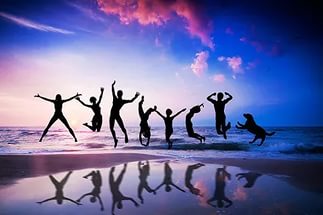 Тот счастлив, кто прошел среди мучений, 
Среди тревог и страсти жизни шумной, 
Подобно розе, что цветет бездумно, 
И легче по водам бегущей тени. 
А. Ахматова В 2012 году ООН своей резолюцией №66/281 провозгласила 20 марта Международным днем счастья с целью поддержать идею о том, что стремление к счастью является общим чувством для всех людей нашей планеты. Также, по мнению учредителей Дня, сегодняшний праздник призван показать, что счастье является одной из основных целей человечества. В связи с этим учредители призывают все страны направить усилия на улучшение благосостояния каждого человека. И ООН предлагает всем государствам-членам, международным и региональным организациям, а также гражданскому обществу, включая неправительственные организации и частных лиц, отмечать Международный день счастья соответствующим образом, в том числе путем проведения просветительских мероприятий. Учредив Международный день счастья, ООН также стремится обратить внимание мировой общественности на то, что экономическое развитие должно быть сбалансированным, равноправным и всеохватывающим. Результатом осуществления такой модели развития станет устойчивый экономический рост в странах с последующим снижением уровня нищеты. Кроме этого, ООН утверждает, что для достижения глобального состояния счастья на планете необходимо поддерживать экономический рост социальными и экологическими программами. Стремление к счастью является общим чувством для всех людей нашей планеты. Интересно, что инициатива учреждения Международного дня счастья поступила из небольшой горной страны — Бутана. Считается, что жители Королевства Бутан являются самыми счастливыми людьми в мире — чемпионами по коэффициенту Валового Национального Счастья, которым измеряется национальное благосостояние граждан. Кстати, само понятие коэффициента Валового Национального Счастья было введено и культивировано четвертым королем Бутана и стало одним из понятий неофициальной государственной философии страны. Также для отражения благосостояния людей и состояния окружающей среды в разных странах мира, в июле 2006 года был введен Международный индекс счастья. Явление счастья изучается такими науками как философия, этика, психология, а также богословием. Физиологи изучают счастье в тесной связи с так называемыми «гормонами счастья» — эндорфинами, серотонином и дофамином. На протяжении тысячелетий тема счастья предоставляет широчайший простор для творчества поэтам, художникам, музыкантам, артистам. И, конечно, каждый человек, идущий по жизни со всеми ее радостями и заботами, обязательно постигает в пути свое неповторимое маленькое Большое Счастье.
